ЗАВДАННЯ ДЛЯ ДИСТАНЦІЙНОЇ РОБОТИ
з дисципліни «РИСУНОК» для студентів 1, 2, 3, 4 курсів бакалавріату та студентів 1-го курсу СВО «Магістр»Ст. викл. Ногін Р.Ю. [romannogin76@gmail.com] 3 і 4 курси СЖ, МЖ, СГ.  2 копії рисунка оголеної фігури, за вибором студента.  Розмір виконання до 100 см по більшій стороні.                           Композиційне завдання, рисунок фігури людини в інтер'єрі, з предметами оточення.  Фігура може бути оголеною чи ні, по можливості і за вибором студента.  Основні завдання: Композиційне рішення листа, враховуючи простір інтер'єру, і предметні вузли навколо фігури.  Розбір тонально.  Матеріал вільний, за вибором студента, формат до 120 см по більшій стороні.  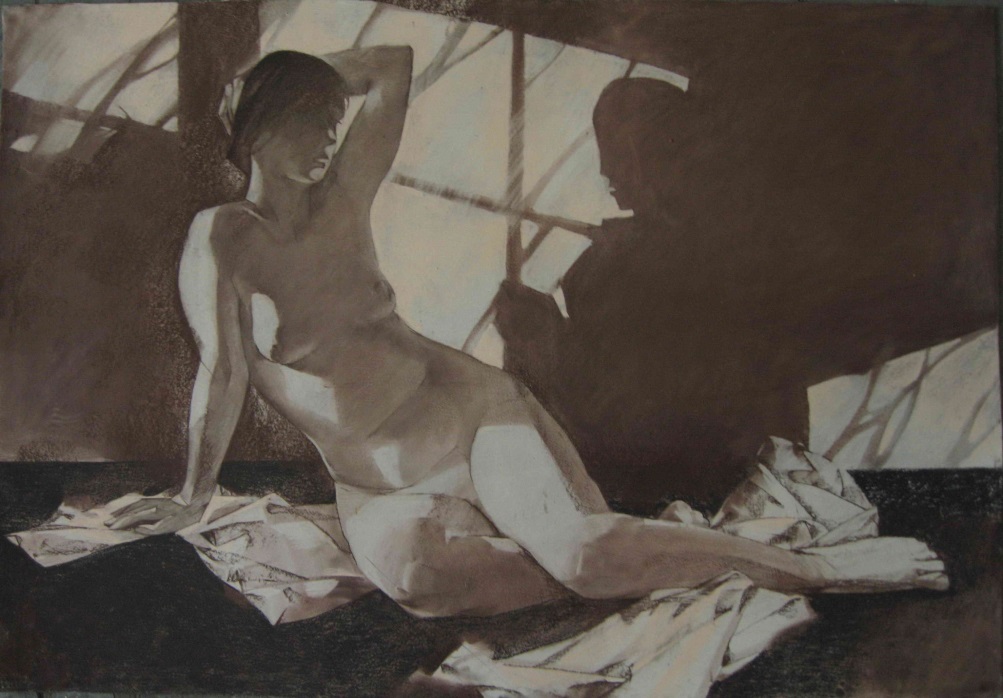 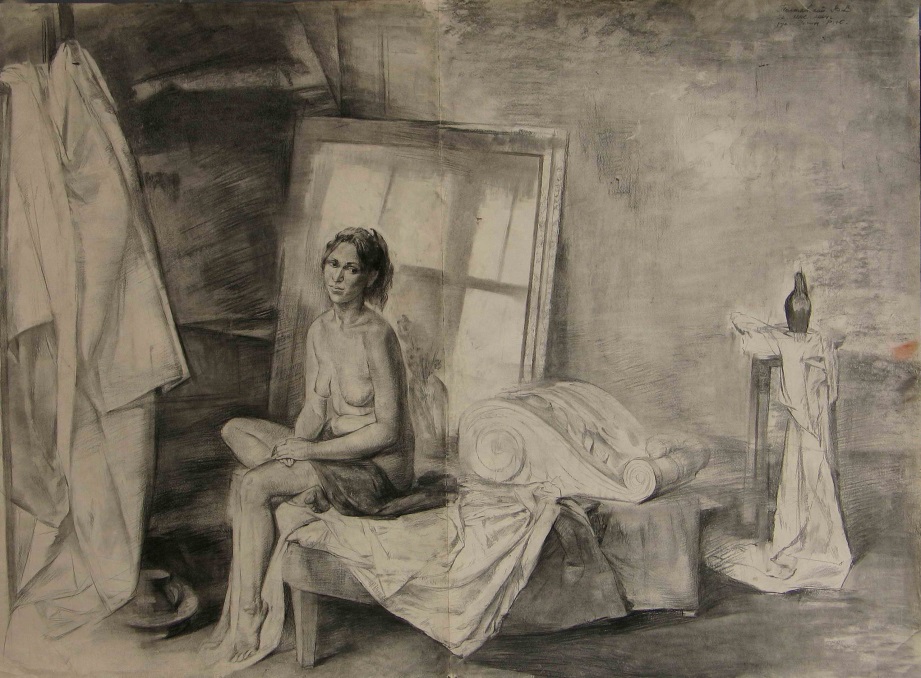 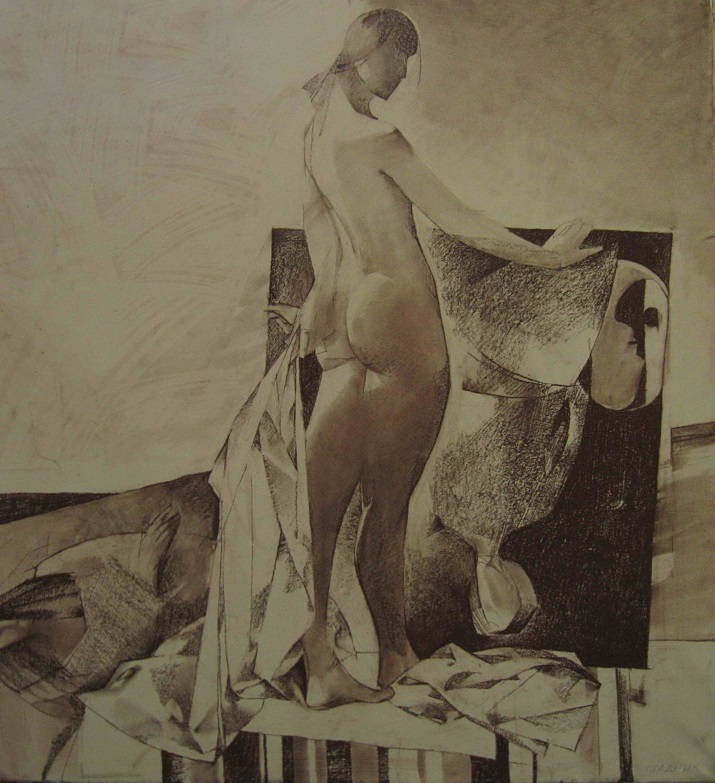 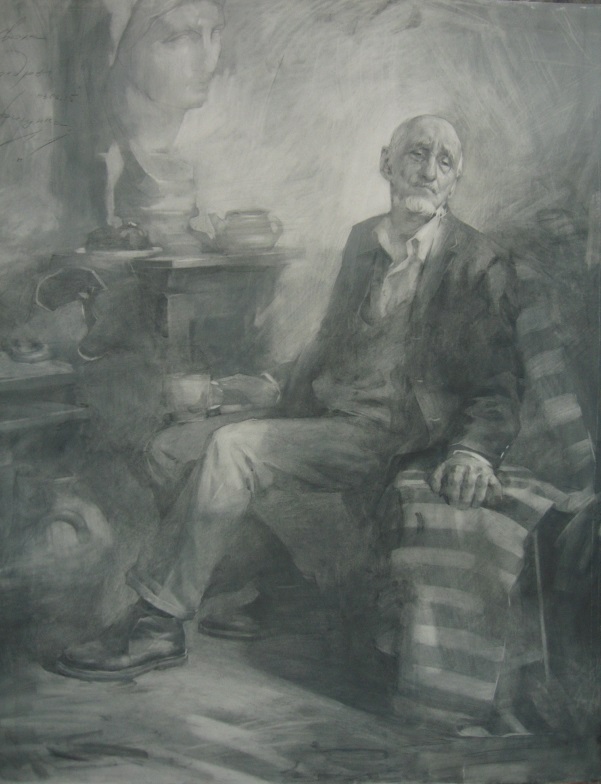 Автопортрет - фігура або напівфігура або портрет будь-якої людини, кого вам цікаво намалювати.  Це творче завдання і потрібно знайти виразну композицію і образ портретованого, можлива стилізація.  Матеріал вільний, за вибором студента, розмір до 100 см по більшій стороні.Ст. викл. Єгоров С. Є. [egorov7803@gmail.com]1 курс, 2 семестр ДІМДля дистанційних занять по рисунку студентам першого курсу ДІМ пропонується виконати 2 завдання "копія з рисунка гіпсової голови людини" Сократ, Гаттамелата  (та на вибір студента з затвердженням викладача) . Завдання для оволодіння необхідними знаннями по веденню рисунка, вдосконаленню техніки рисунка та вивчення пластичної анатомії голови людини.  Техніка виконання копії - папір, графітний олівець, розмір - 60х40 см. 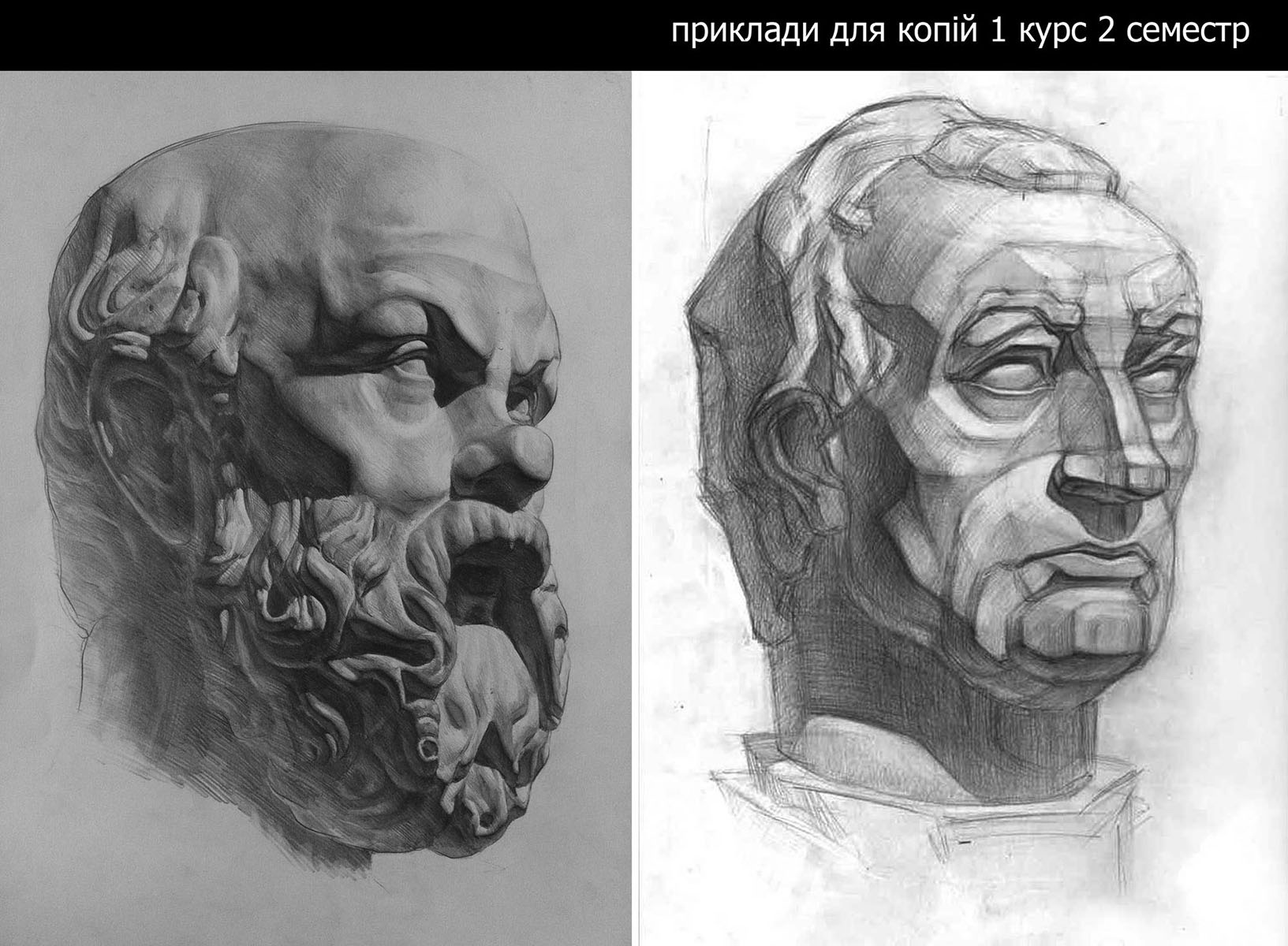 2 курс, 2 семестр ГДДля дистанційних занять по рисунку студентам другого курсу ГД пропонується виконати 2 завдання "копія з рисунка оголеної  чоловічої  постаті з опорою на одну ногу" рисунок на вибір студента з затвердженням викладача. Завдання для оволодіння необхідними знаннями по веденню рисунка, вдосконаленню техніки рисунка та вивчення пластичної анатомії чоловічої фігури.  Техніка виконання копії - папір, графітний олівець, розмір - 70х60 см.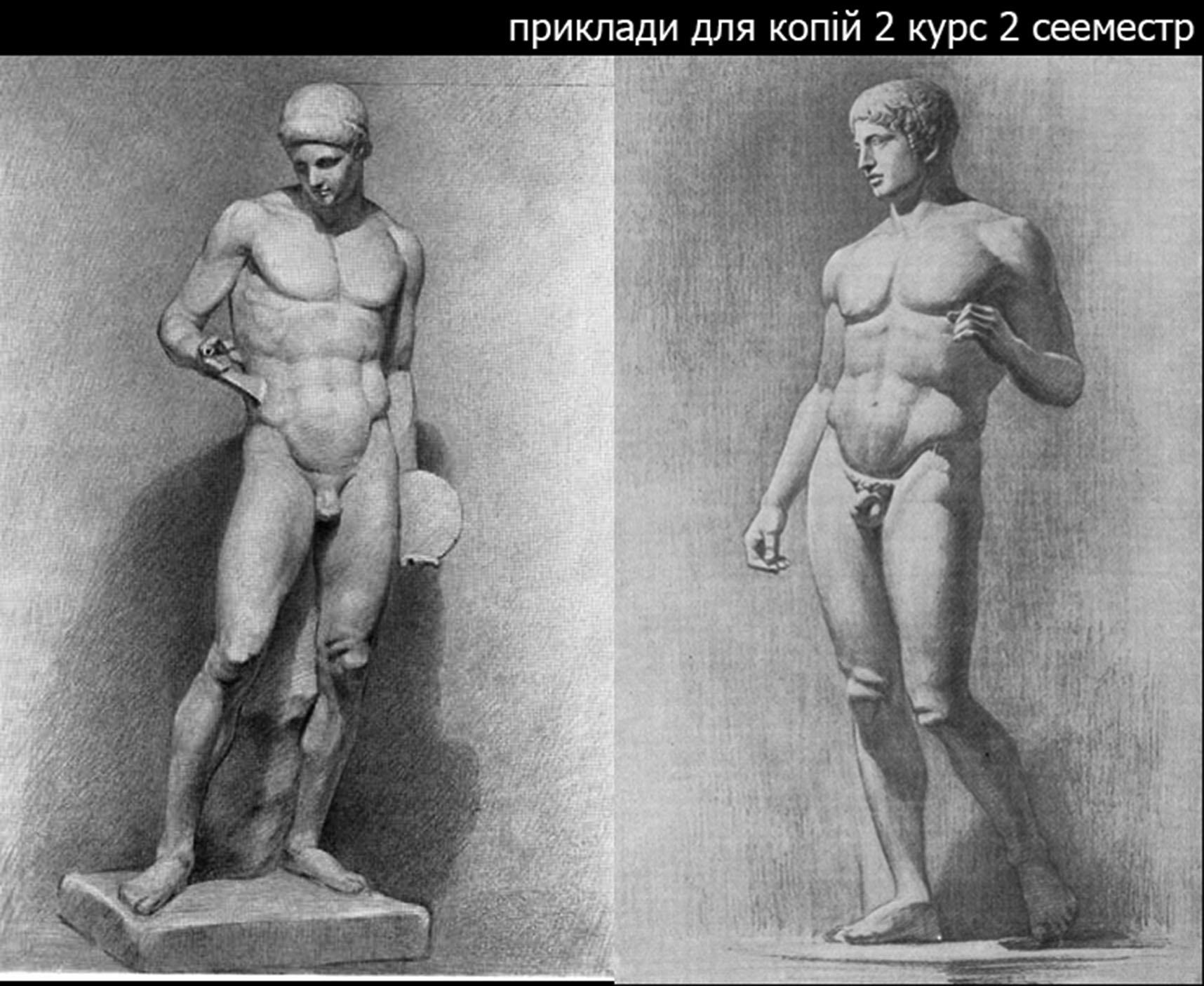 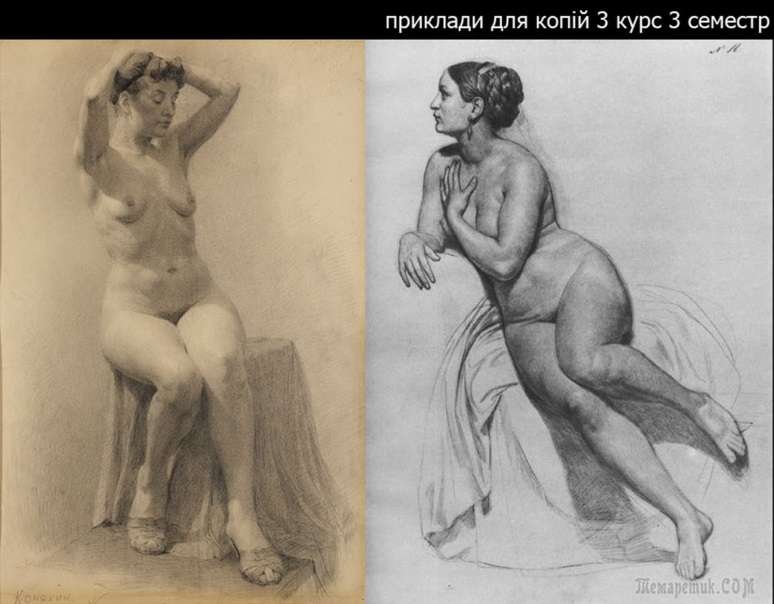 3 курс, 2 семестр ДІ (разом з Невальоним В. С.)Для дистанційних занять по рисунку студентам третього курсу ДІ пропонується виконати:2 копії з рисунка «Сидяча оголена жіноча постать», рисунок на вибір студента з затвердженням викладача. Техніка виконання копії - папір, тонований папір, графітний олівець, м'який матеріал, розмір - 70х60 см. Творчий натюрморт в інтер’єрі (вільний матеріал, 60 х 80 см).
Доц. Носань В. А. [nosan17@gmail.com]2 курс "Графіка"1 завдання: Гіпсова скульптура2 завдання: Рисунок кінцівки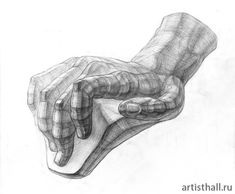 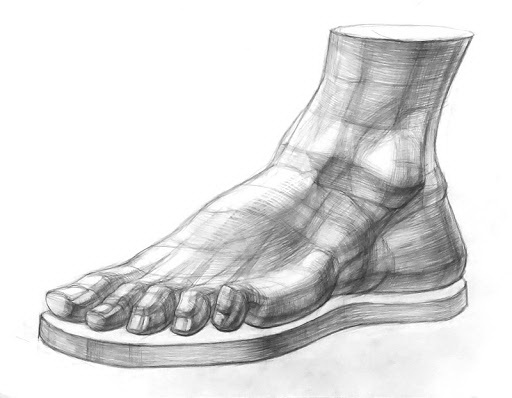 3 завдання: Копія оголеної фігурі (контрпост)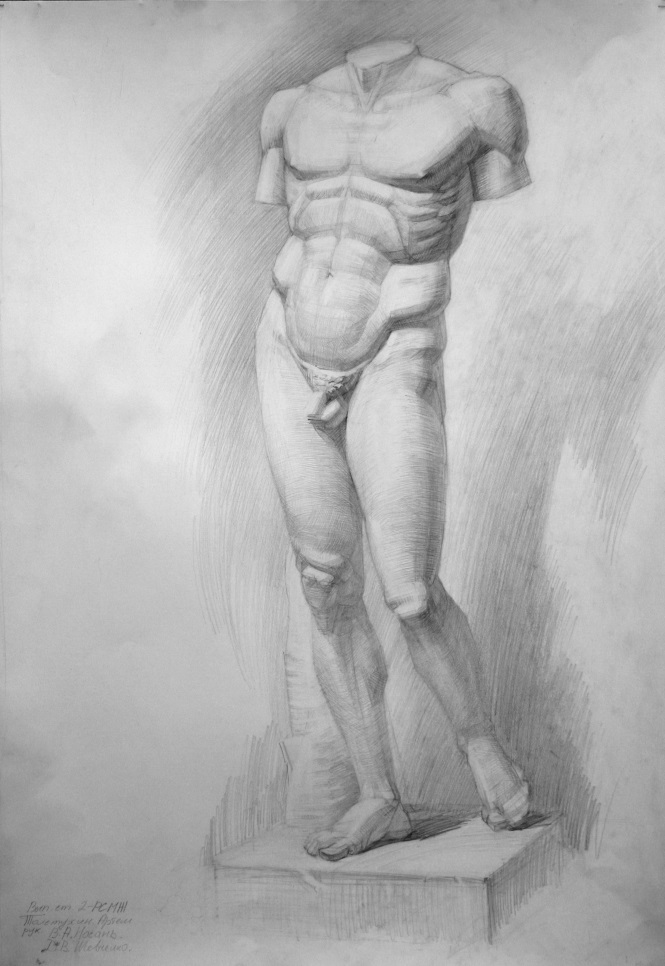 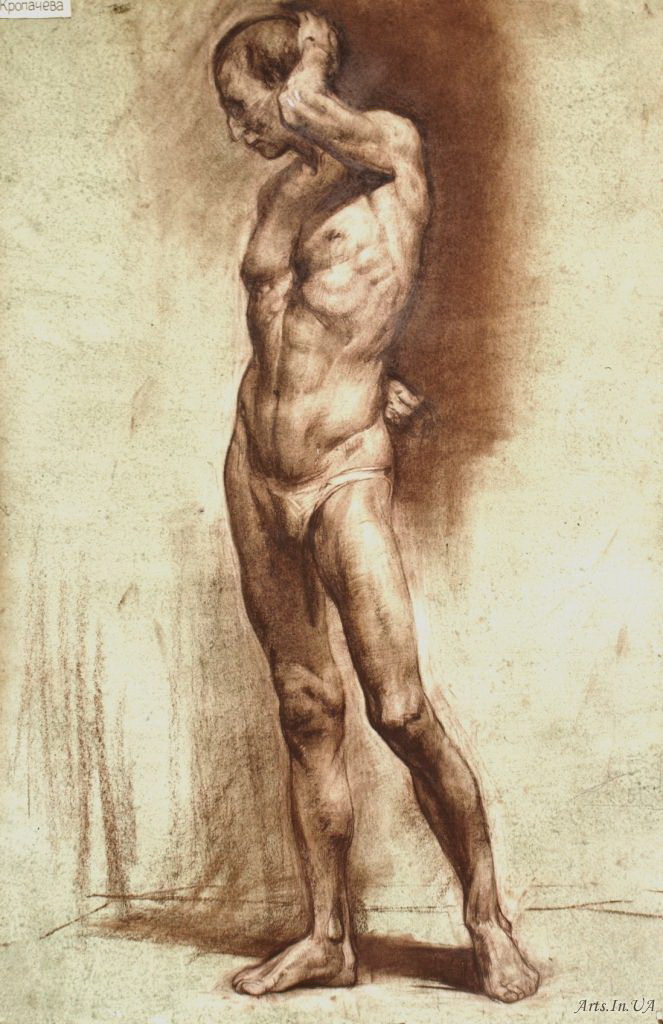 4 курс РСМЖ и 3 курс РСМЖ (скор.)1 завдання: Гіпсова скульптура "Раб"2 завдання: Копія оголеної фігурі (напівлежачої)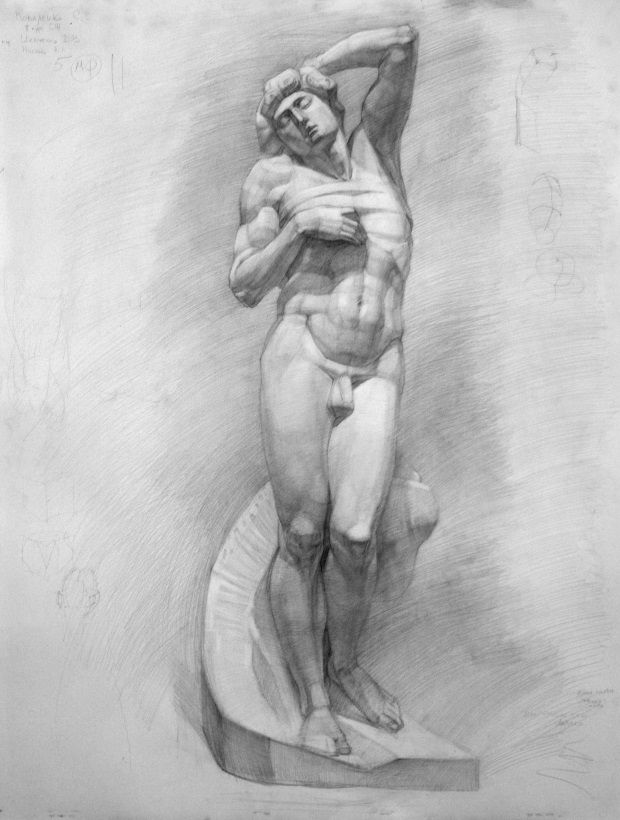 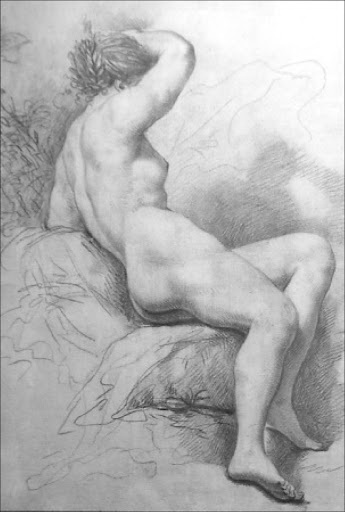 Доц. Жердєв В. В. (vzherdyev@hotmail.com )1 РЕТМ/СМС1. Копія голови натурника (вільний матеріал, папір 40х60 см);2. Копія майстрів 16 сторіччя (40х60 см);3. Голова натурника з плечовим поясом в ракурсі (40х60 см);4. Нариси голова, фігура.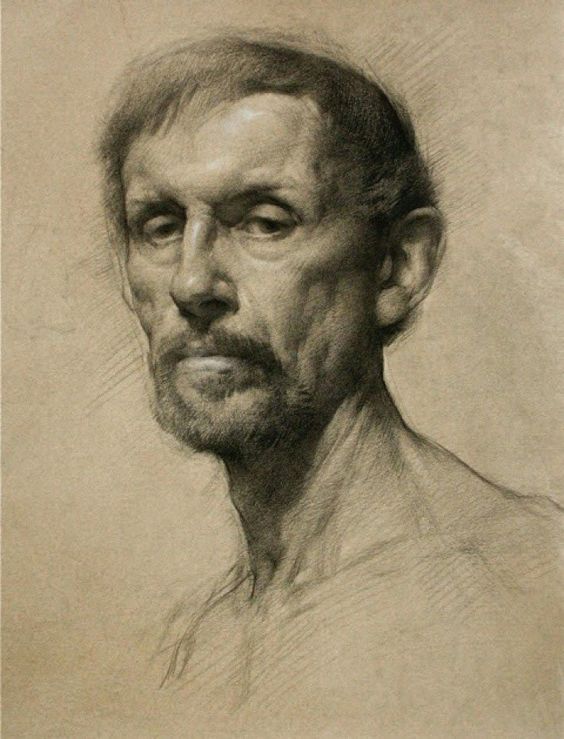 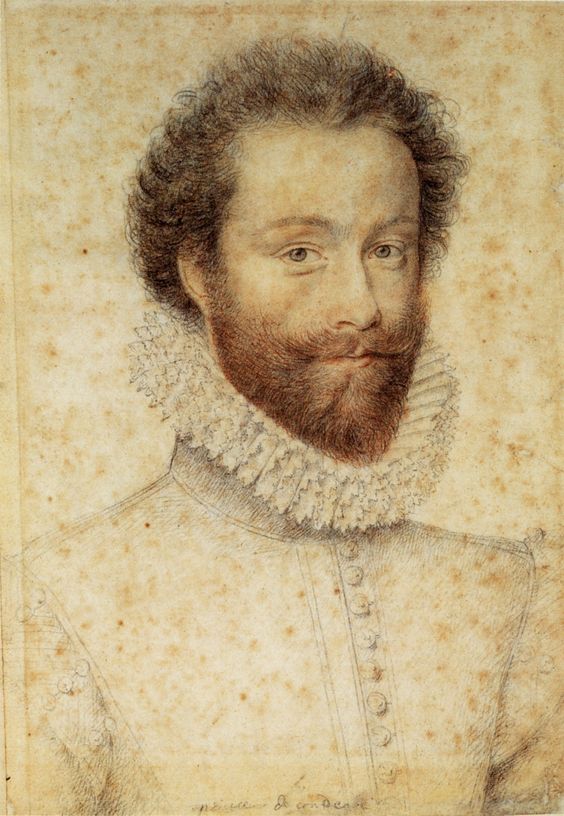 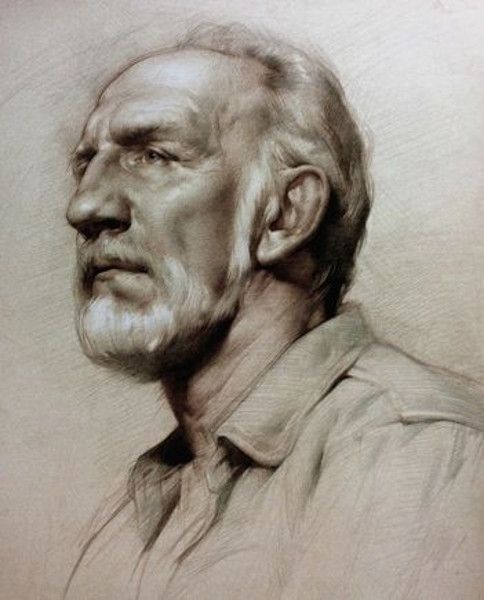 3 – 2 (скор.) РЕТМ1. Копія чоловіча модель, що сидить (вільний матеріал, 60х80 см)2. Копія майстрів 19 сторіччя (60х80 см)3. Кінцівки (60х80 см).4. Портрет натурника з руками (вільний матеріал, 60 х 80 см).5. Нариси фігура, голова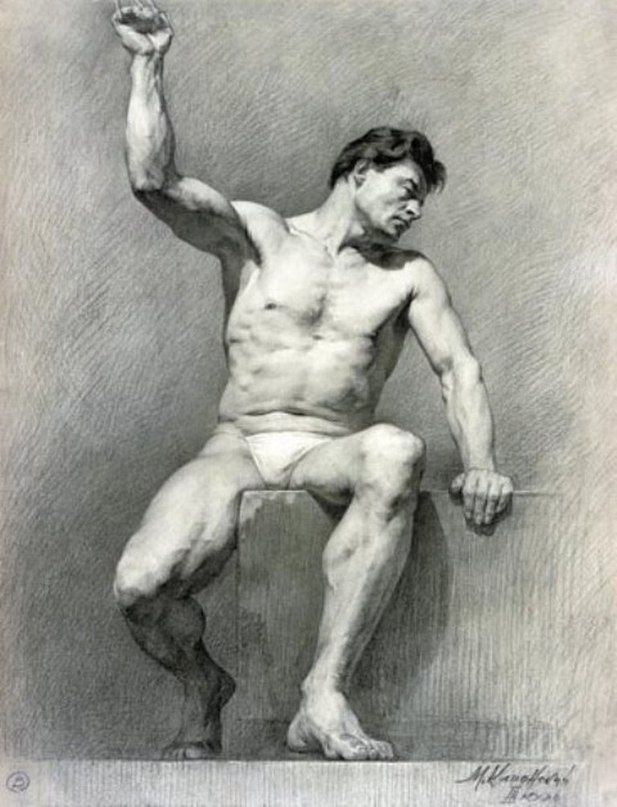 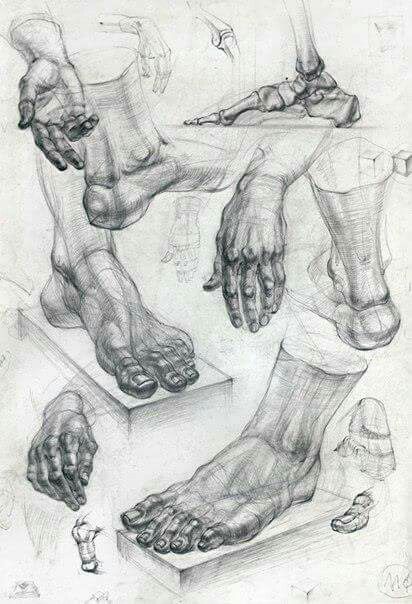 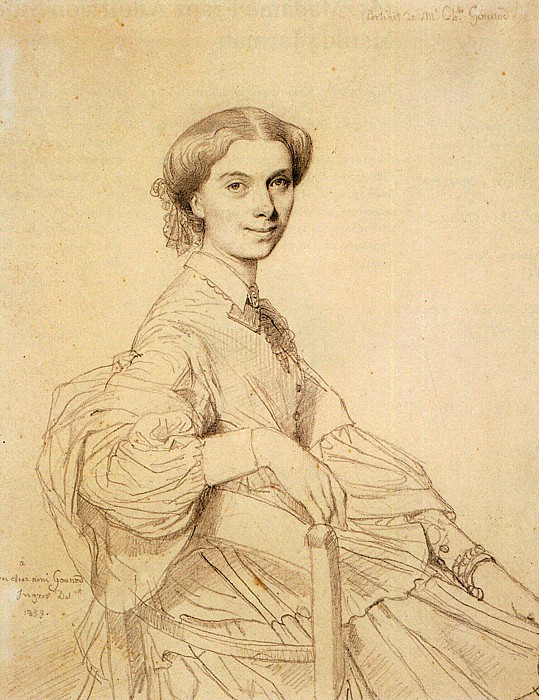 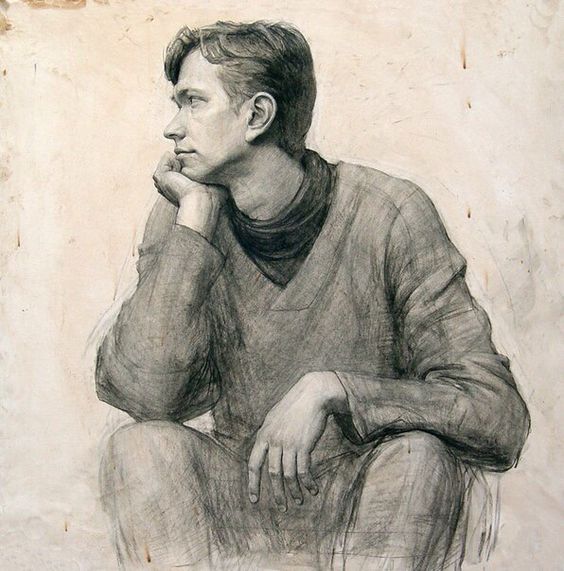 1 РЕТМ (магістри)1. Копія оголеної чоловічої моделі в ракурсі (до 100 см).2. Творчий автопортрет в інтер'єрі (вільний матеріал, 60х80 см).3. Начерки оголена модель.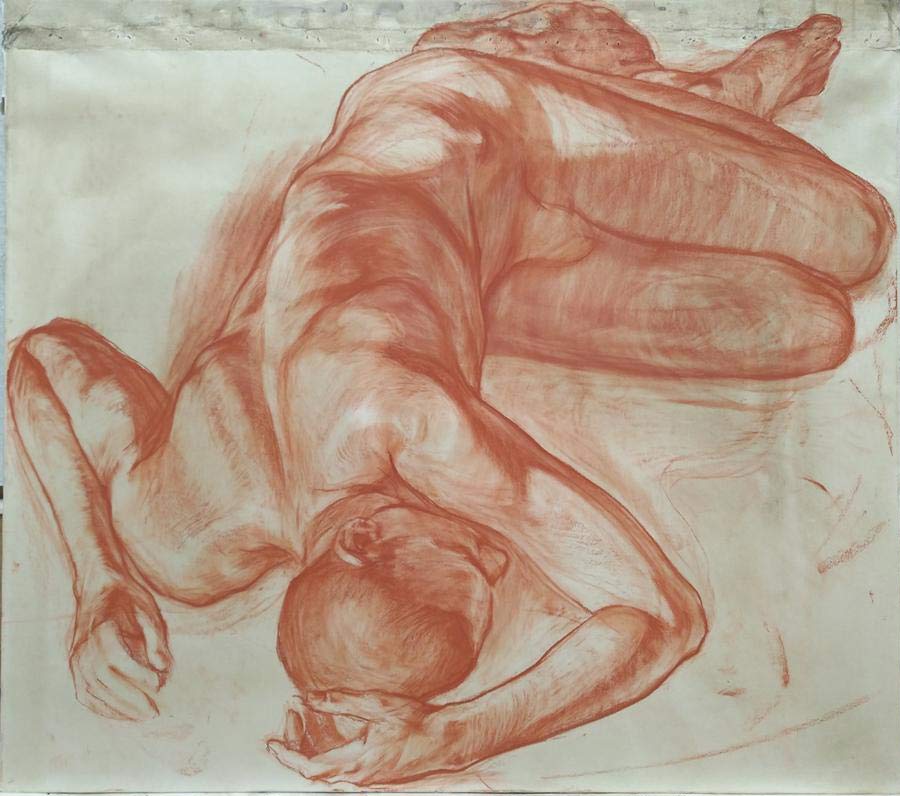 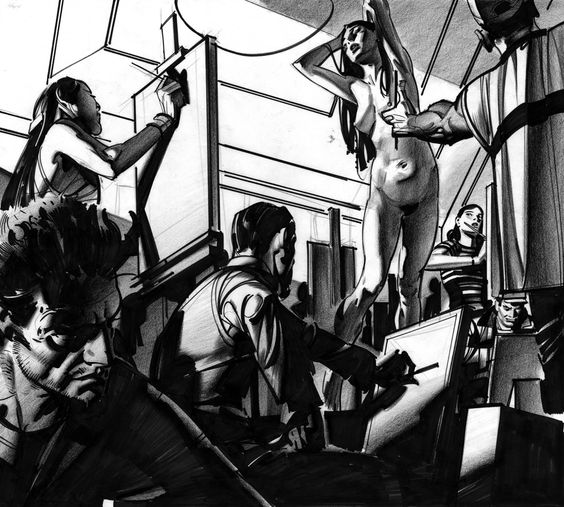 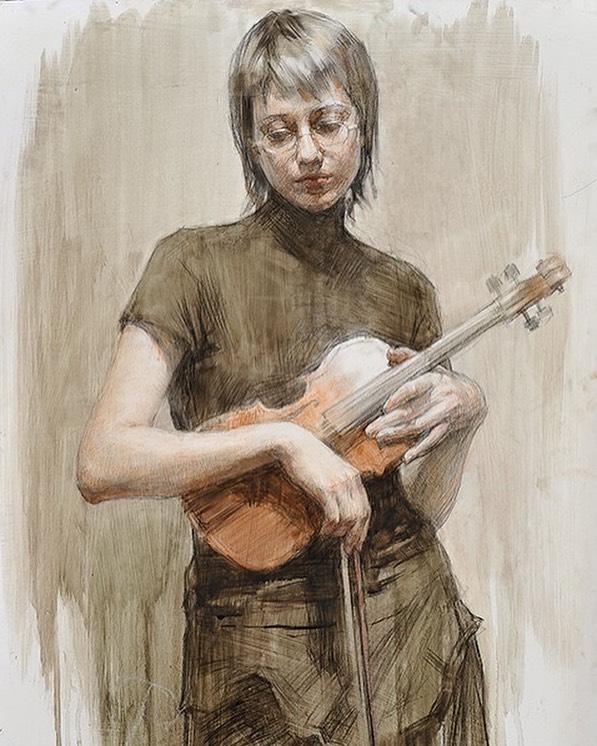 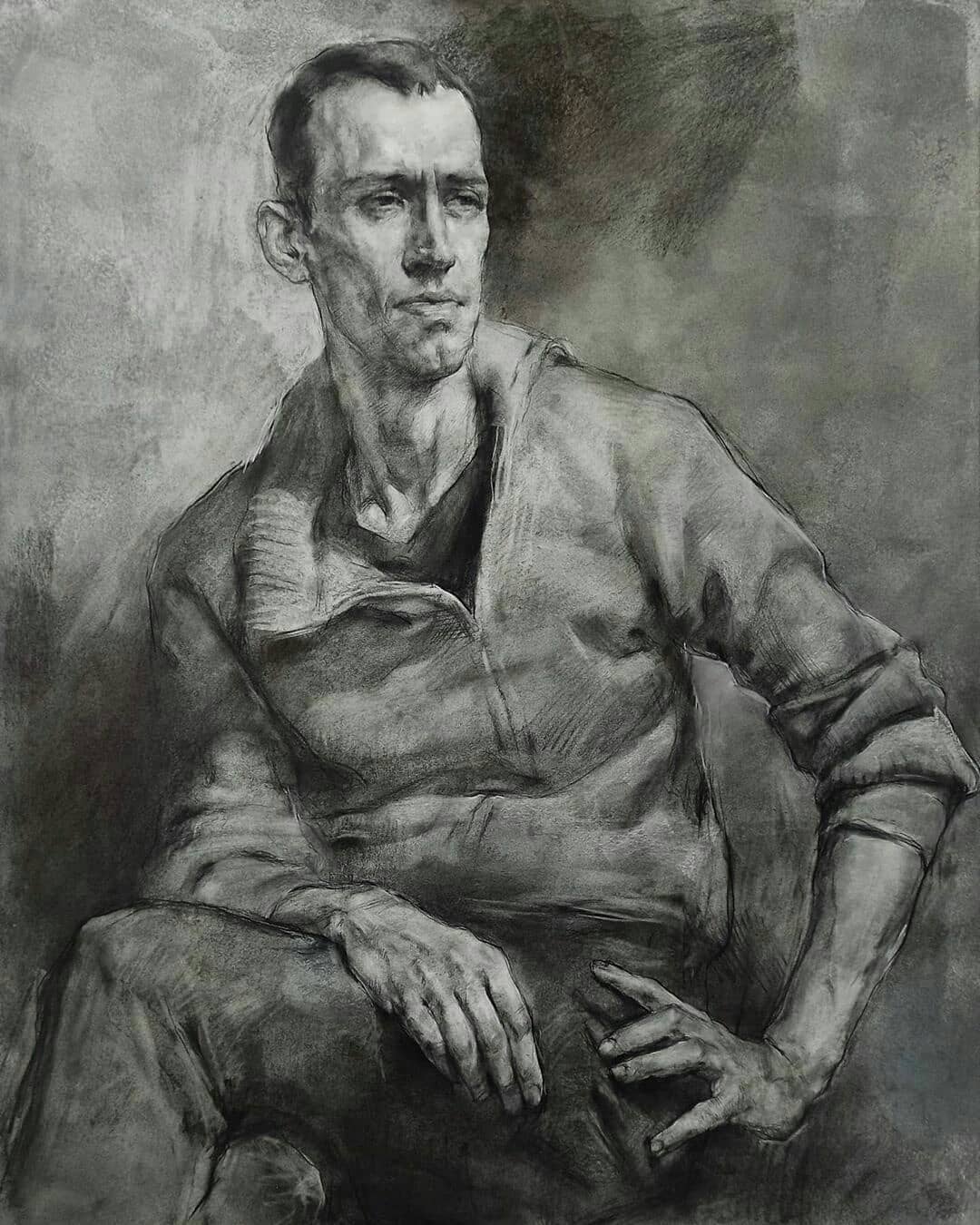 3 ГДТворчий натюрморт з маскою (вільний матеріал, 60х40 см), Копія жіночої моделі, що сидить (вільний матеріал, 60х40 см),  Творчий автопортрет (вільний матеріал, 60х40 см),  Кінцівки (60х80). 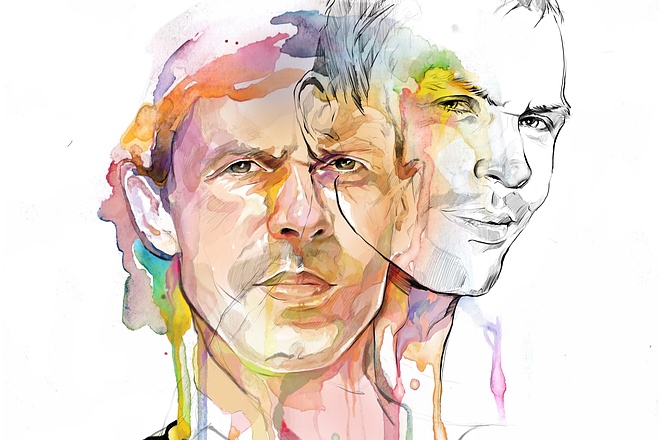 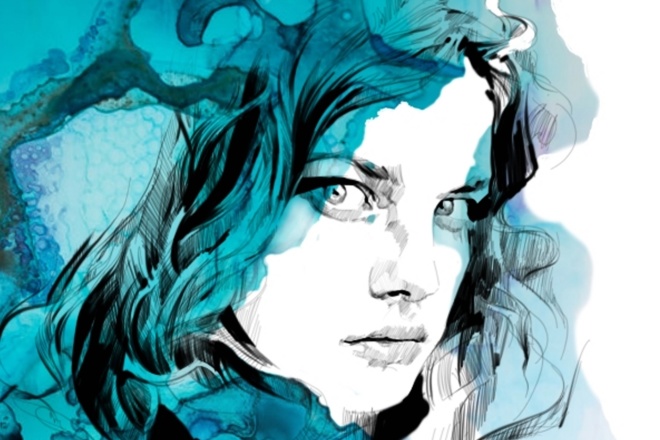 Зразки завдань для 3 ГД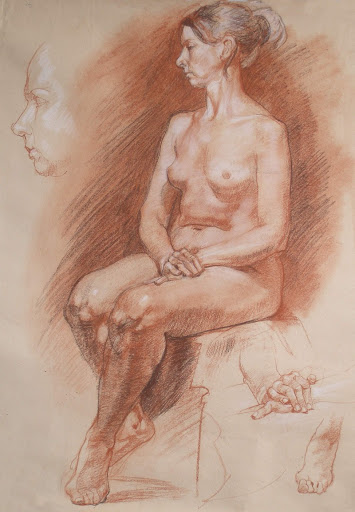 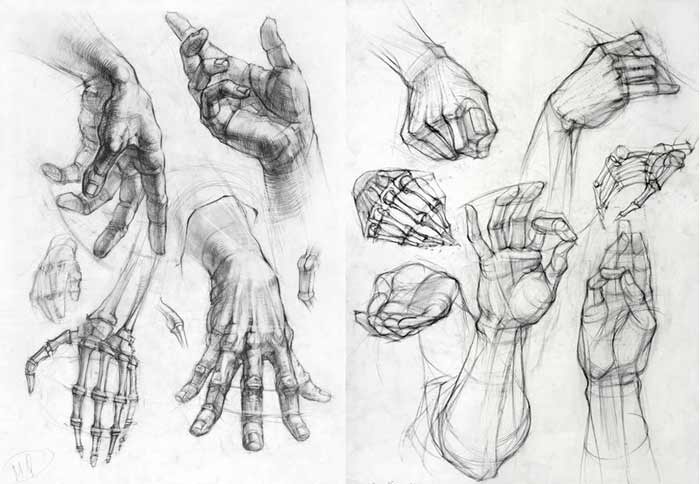 Ст. викл. Сердюк О. М. [sikejros@i.ua]1 курс ГД, 2 семестр Для дистанційних занять по рисунку студентам першого курсу ГД пропонується виконати завдання "копія з рисунка гіпсової голови людини «Сократ або Гаттамелата»  (на вибір студента з затвердженням викладача) . Завдання для оволодіння необхідними знаннями по веденню рисунка, вдосконаленню техніки рисунка та вивчення пластичної анатомії голови людини.  Також підготуватися к екзаменаційному завданню "Рисунок гіпсової голови людини". Техніка виконання копії - папір, графітний олівець, розмір - 60х40 см.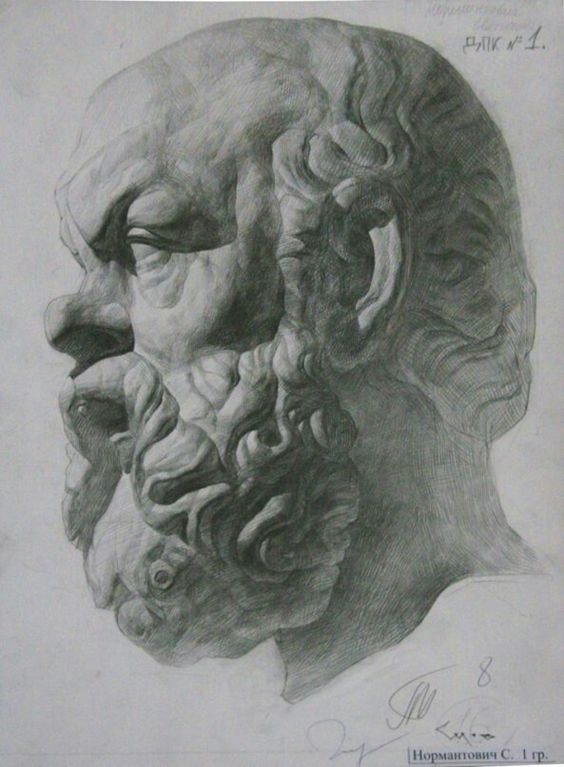 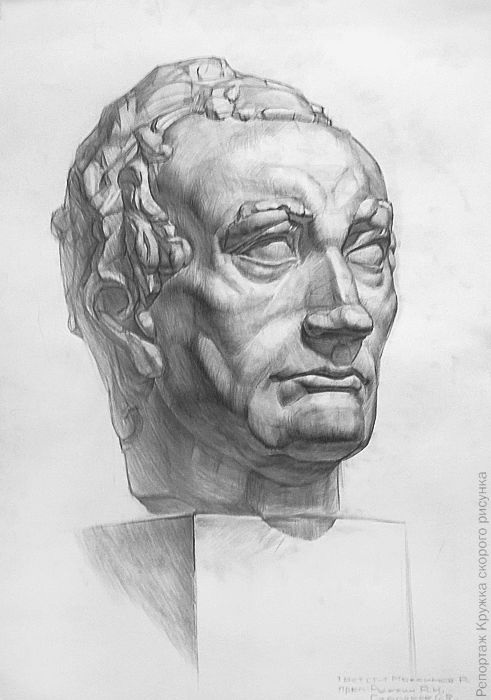 2 курс СЖ, 2 семестр Для дистанційних занять по рисунку студентам другого курсу СЖ пропонується виконати завдання «копія з рисунка оголеної  чоловічої  постаті з опорою на одну ногу», «Автопортрет» рисунок на вибір студента з затвердженням викладача. Завдання для оволодіння необхідними знаннями по веденню рисунка, вдосконаленню техніки рисунка та вивчення пластичної анатомії чоловічої фігури.  Також підготуватися к екзаменаційному завданню "Рисунок чоловічої постаті  з опорою на одну ногу". Техніка виконання копії - папір, графітний олівець, розмір - 80х60 см.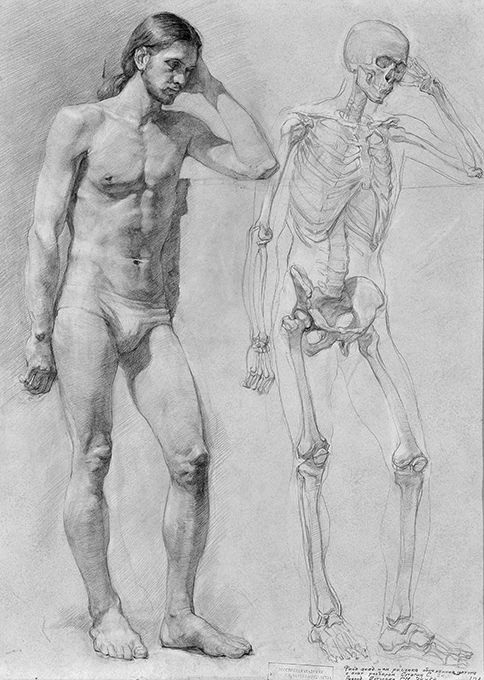 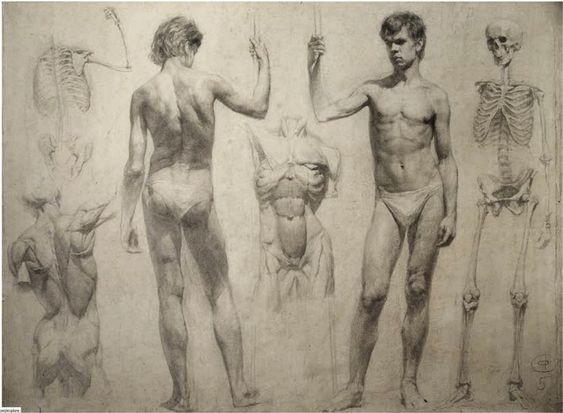 2 курс ГД, 2 семестр Для дистанційних занять по рисунку студентам другого курсу ГД пропонується виконати завдання «копія з рисунка оголеної  чоловічої  постаті з опорою на одну ногу», рисунок на вибір студента з затвердженням викладача. Завдання для оволодіння необхідними знаннями по веденню рисунка, вдосконаленню техніки рисунка та вивчення пластичної анатомії чоловічої фігури.  Також підготуватися к екзаменаційному завданню "Рисунок гіпсової чоловічої постаті  з опорою на одну ногу". Техніка виконання копії - папір, графітний олівець, розмір - 70х60 см.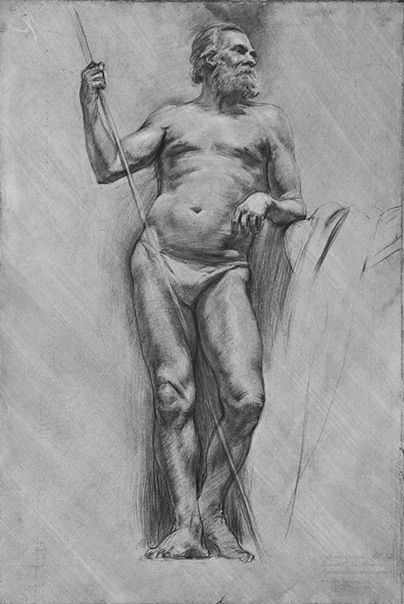 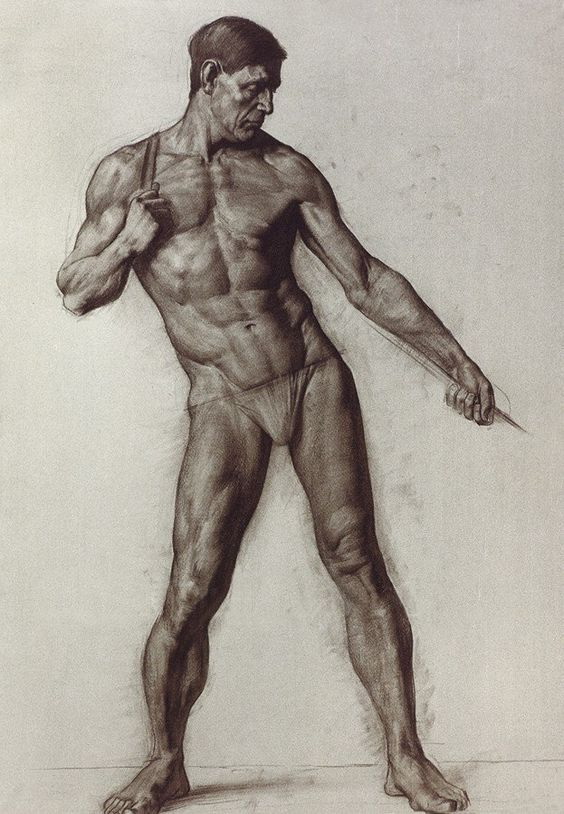 Ст. викл. Буднік О. П. (050 400 75 61)Ст. викл. Черепанов К. М. (095 517 02 55)Завдання для 2ПД і 2ДС - (викл. Черепанов К. М. і Буднік О. П.);  2ДО (в) - викл.  Будник А. П. : 1. Нариси людини з натури (сидячи, стоячи) по 5-10 хв.  на А-4 - 40 шт. 2. Автопортрет (лінійно-конструктивний рисунок) на А-3 форматі.  - замальовка (тобто виконувати розбір форми за 2-3 години - це час для замальовок). 3. Рисунок тривалого автопортрета (завдання, яке виконувалося на модуль) - формат А-2. 4. Замальовка автопортрета на А-3 форматі (живописний рисунок) - мета: навчитися малювати всі  етапи, що виконувалися в тривалому рисунку за короткий час.  Для цього по площинах об'єму закладаємо зміни тону в розтяжку, згідно джерела світла.  Перевіряємо конструкцію форми об'ему за допомогою осей, перспективи та січового перетину.5. На період продовження карантину зробити копію гіпсової фігуру Дорифора на форматі А-2.Завдання для 1ДС (ст. викл. Черепанов Кирило Михайлович):Виконати чотири вправи по ортоганальним проекціям. Намалювати загальний вигляд предмета. Формат А3 – 4 роботи.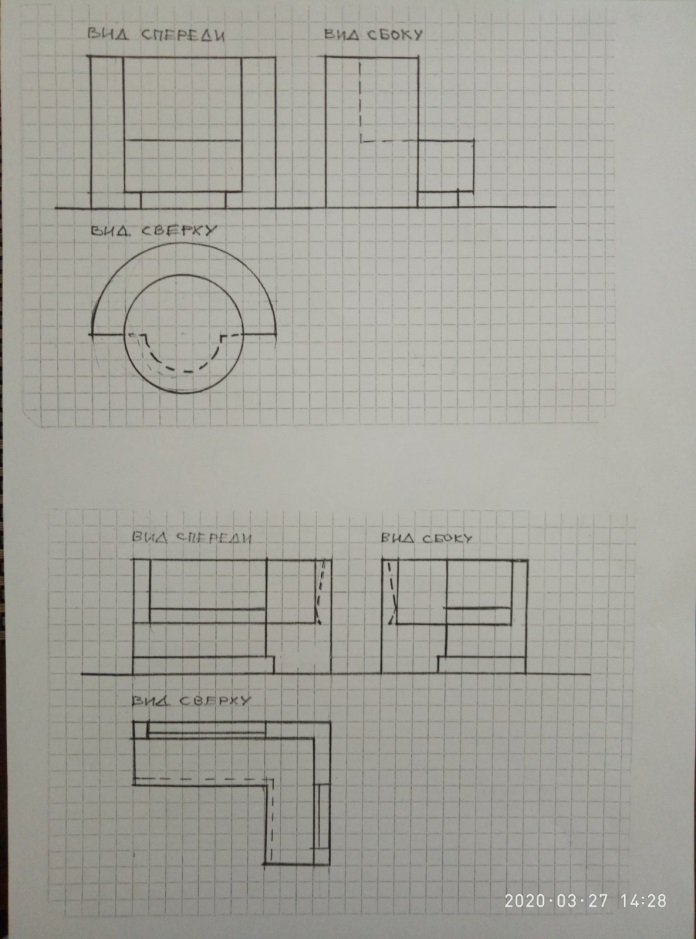 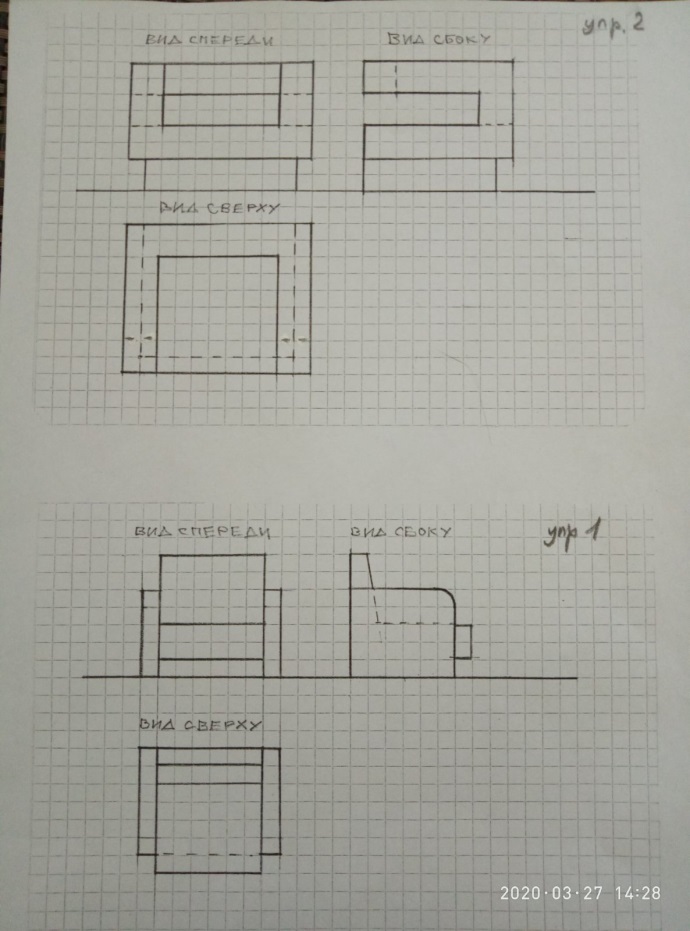 Ст. викл. Чеботов І. П. 	 [chebotov63@gmail.com]	1 курс СГ.Копія голови натурника (60х40 см);Автопортрет (матеріал вільний, 60х40 см).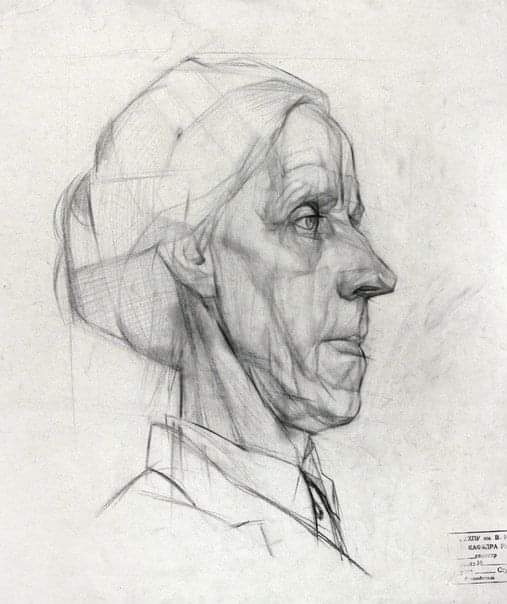 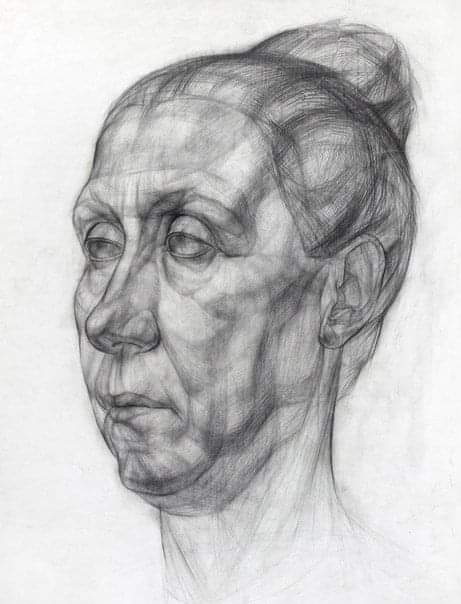 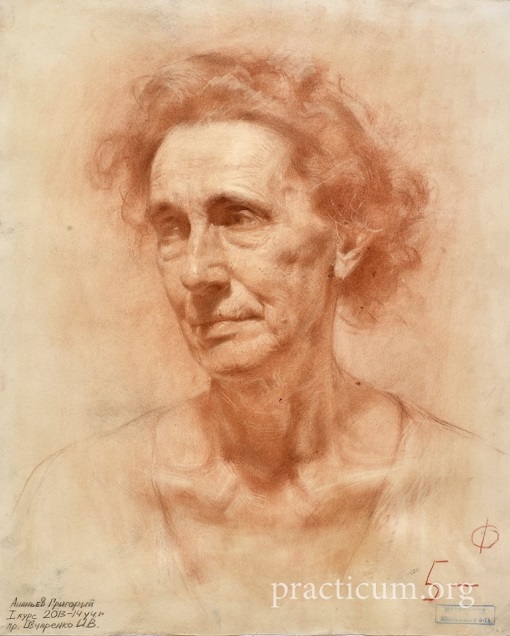 2 МЖ, РЕТМ, СМС.Копія з рисунка оголеної  чоловічої  постаті з опорою на одну ногу (вільний матеріал, 60х40 см)Автопортрет (вільний матеріал, 60х40 см).1 ГДКопія з рисунку гіпсової голови Сократа. Копія з рисунку гіпсової голови Гаттамелата.Ст. викл. Сєнін В. П. (099 769 37 44)2 СГТворчий автопортрет (образ з композиційним рішенням формату, вільний матеріал, 60х40 см);Дві копії оголеної моделі – контрпост (вільний матеріал, 60х40 см);Рисунок кінцівок з конструктивно-анатомічним аналізом (40х60 см).МД (разом з доц. Погорєловим В. В.)Копія з рисунку гіпсової голови Сократа( 40х60 см); Копія з рисунку гіпсової голови Гаттамелата (40х60 см).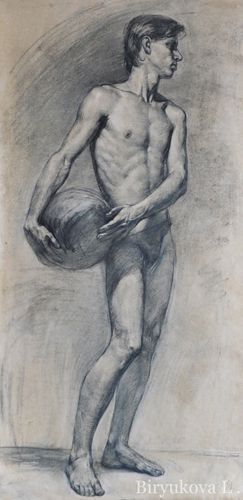 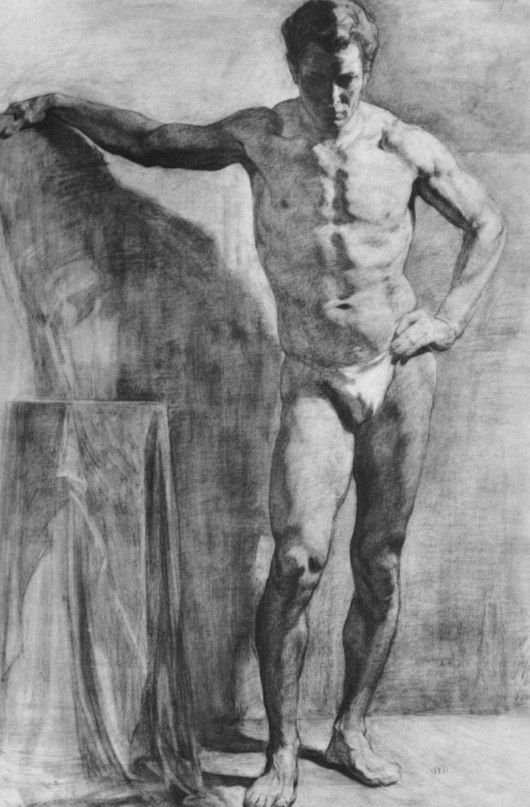 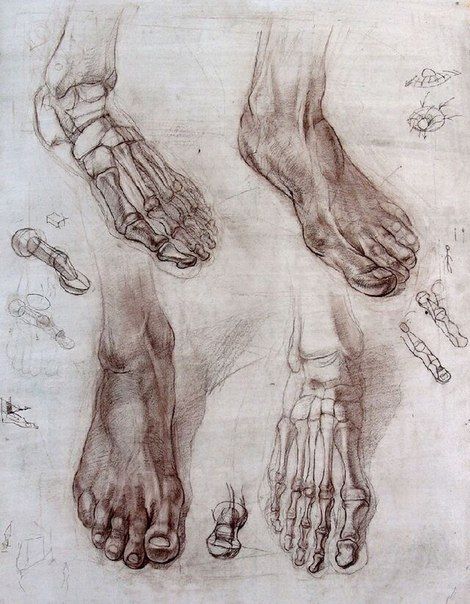 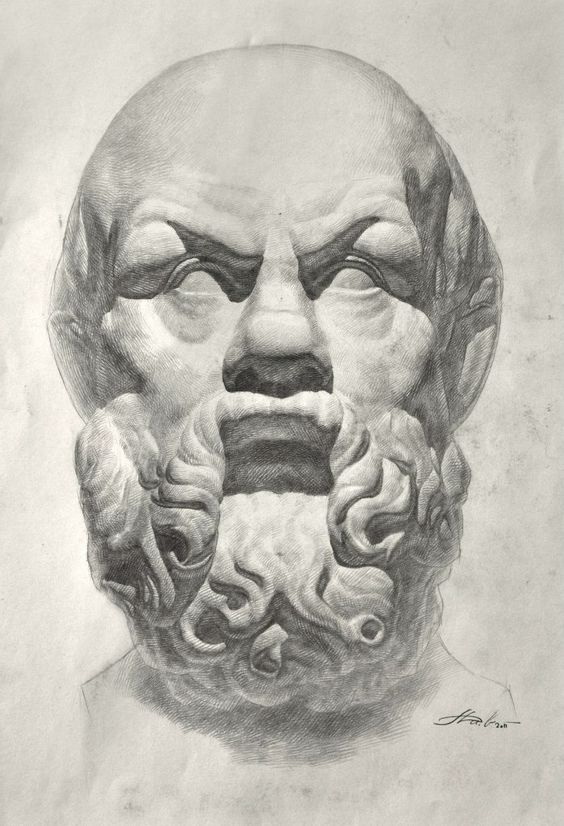 Ст. викл. Новіков М. Ю. [novikovnovikov34@gmail.com]2 курс, 2 семестр ПД1 завдання: Рисунок кінцівок. Формат 60х40 см. (А2).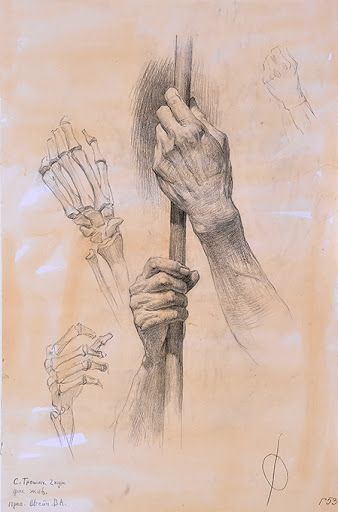 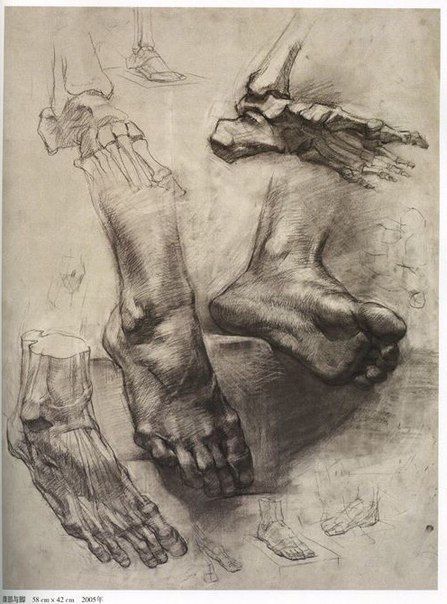 2 завдання: Дві копії рисунка класичної гіпсової постаті людини.               Формат 60х40 см. (А2). На вибір студента з затвердженням викладача.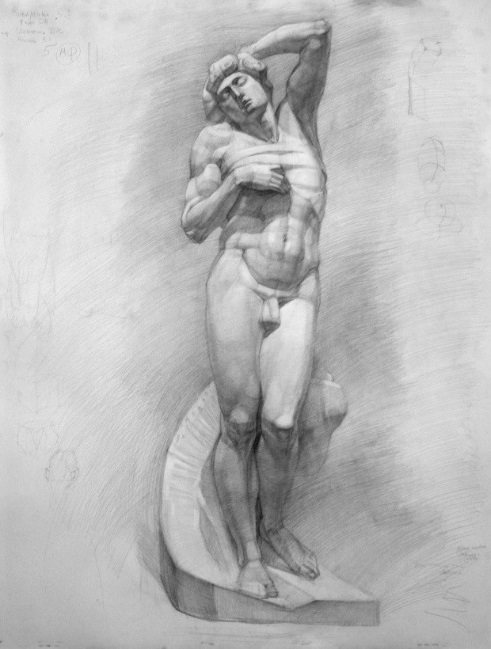 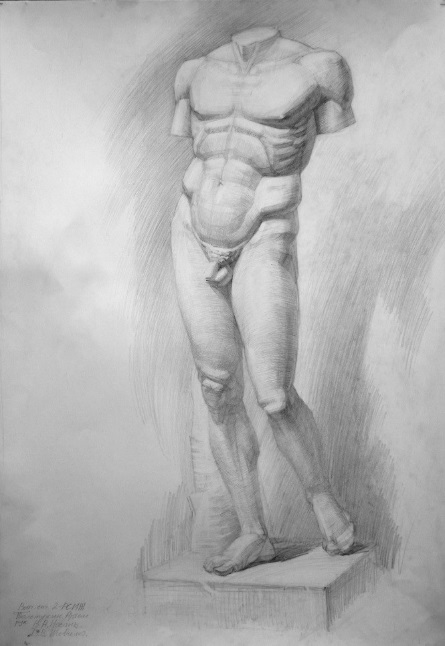 3 завдання: Творчий автопортрет з плечовим поясом. Формат (А2).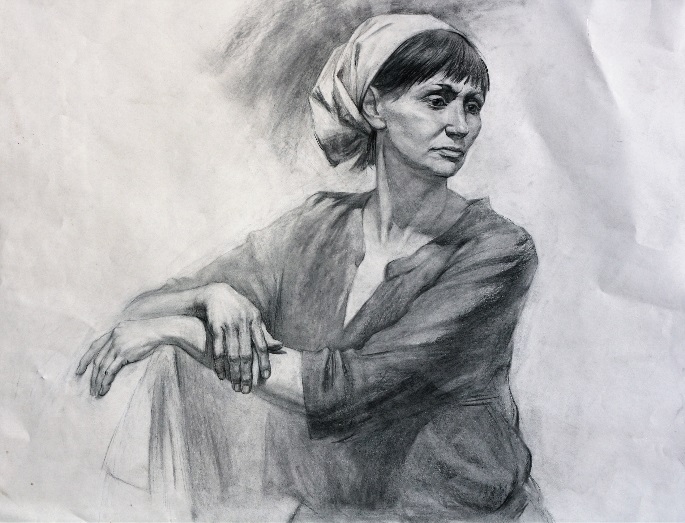 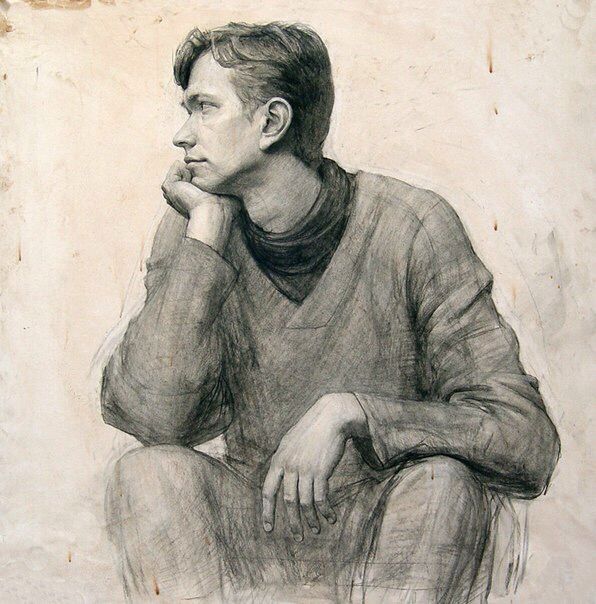 Ст. викл. Новіков М. Ю. 1 курс, 2 семестр Графіка сокр.1 завдання: Рисунок кінцівок. Формат 60х40 см. (А2).2 завдання: Копія рисунка оголеної постаті з опорою на одну ногу.       Формат 60х40 см. (А2). На вибір студента з затвердженням викладача.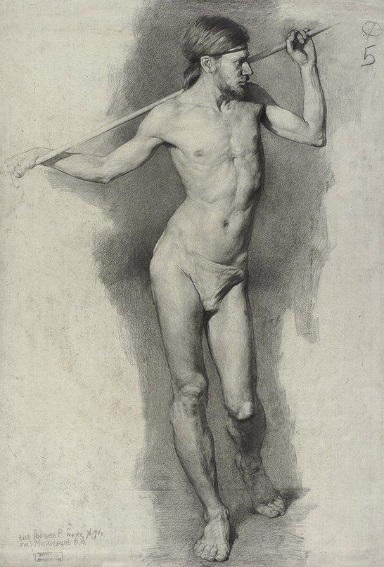 3 завдання: Копія рисунка оголеної постаті (ускладнена) з опорою на одну ногу у середовищі. Формат 50х70 см. На вибір студента з затвердженням викладача.Доц. Брагін О. М. (зв’язок через vera.alexandr@gmail.com )1 СГ, 1 МЖПродовження завдання «Череп – екорше – голова людини»: виконання етапу Голова людини. Ракурс голови натурника повинен співпадати з попередніми ракурсами черепа та екорше.Копія голови натурника (конструктивне рішення). Папір, олівець, 40 х 60 см.Голова з плечовим поясом. Папір, олівець, 40 х 60 см.Проф. Хоменко О. В. (vera.alexandr@gmail.com )1ХМО, 1 ПД (разом з доц. Погорєловим В.В.)1 завдання: Копія з рисунка гіпсової голови людини - Сократ, Гаттамелата  (папір, олівець, 40х60 см) . 2 завдання: Копія голови натурника (папір, олівець, 40х60 см)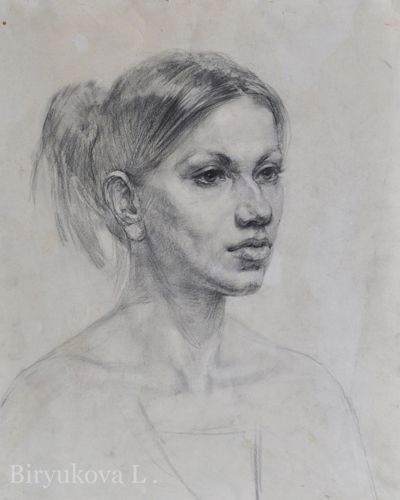 ПД (разом з доц. Погорєловим В.В.)1.	Творчий натюрморт з маскою (вільний матеріал, 60х40 см), 2.	Копія жіночої моделі, що сидить (вільний матеріал, 60х40 см), 3.	 Творчий автопортрет (вільний матеріал, 60х40 см).3 МД (разом з Шевченко Д.В.)1.	Дві копії з рисунка «Сидяча оголена жіноча постать», рисунок на вибір студента з затвердженням викладача. Техніка виконання копії - папір, тонований папір, графітний олівець, м'який матеріал, розмір - 70х60 см. 2.	Творчий натюрморт в інтер’єрі (вільний матеріал, 60 х 80 см).Ст. Викл. Невальоний В.С. (vsneval1@gmail.com )2 МДДві копії рисунка класичної гіпсової постаті людини (Раб, Дорифор, Венера. На вибір студента з затвердженням викладача). Папір, олівець, 40 х 60 см.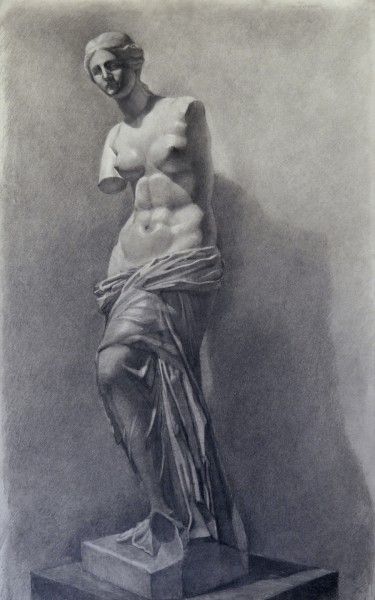 ДІМ (разом з Єгоровим С.Є.)1.	Дві копії з рисунка «Сидяча оголена жіноча постать», рисунок на вибір студента з затвердженням викладача. Техніка виконання копії - папір, тонований папір, графітний олівець, м'який матеріал, розмір - 70х60 см. 2.	Творчий натюрморт в інтер’єрі (вільний матеріал, 60 х 80 см).Ст. викл. Шевченко Д.В. (shevdima1978@gmail.com )1 СЖКопія голови натурника (папір, олівець, 40х60 см);Автопортрет чи портрет натурника з плечовим поясом (вільний матеріал, 40 х 60 см);Творчий пейзаж чи натюрморт (вільний матеріал, 50 х 70 см). 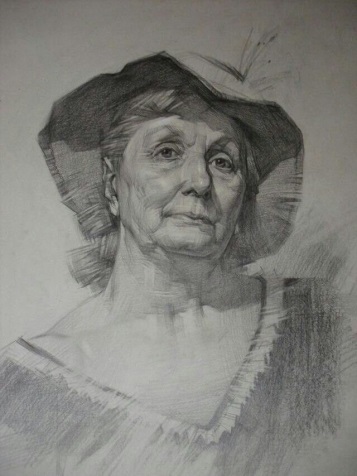 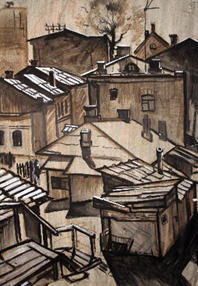 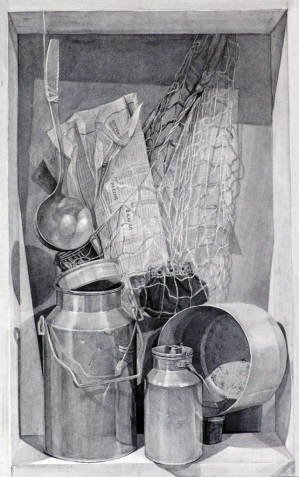 